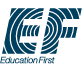 Dear Parents / Guardians,In addition to this syllabus, I want to invite you and your son/daughter to a special opportunity this year.  Our classroom extends far beyond the blackboard or the walls of our school.  We are now living, teaching, and learning in a global classroom.  As our world becomes increasingly interconnected, it is critical for our students to become more culturally aware and globally-minded.  Experiencing the global classroom and seeing what they have been studying in classes first-hand is life-changing for students.  It gives them new perspectives not only of themselves but also the world around them.  I’m pleased to announce that I am taking students and parents on an educational tour to Europe during the 2014 Summer. We’re going to experience firsthand such amazing places as Normandy, Check Point Charlie, Buckingham Palace, Arc de Triumph, and the Eagle’s Nest to name a few.  By being a part of my class, your son or daughter has an invitation to participate on this trip.  The invitation to travel with us is also extended to you as parents.  We will be hosting an enrollment meeting on Monday August 26th @ 6:00 in room 141 that will be as exciting as it is informative, and I hope you will come and learn more.  Please fill out and return the RSVP slip below to Mr. Ring by the day of the meeting.And remember, as St. Augustine said, “The world is a book and those who do not travel read only one page.”Warm regards,Mr. Sean RingWNHS Social Studies Teacher- - - - - - - - - - - - - -- - - - - -Please fill out and return to Mr. Ring- - - - - - - - - - - - - - - - - -___	I have read the syllabus, and I plan to attend the informational meeting about WW II Trip at 6:00 on Monday August 26th.___	I have read the syllabus, and I cannot make this meeting but am interested in hearing additional information.  Please contact me to discuss.___     	I have read the syllabus, but I am not interested in the travel opportunity at this time.Student Name: _____________________________________________________________Parent / Guardian Name: ______________________________________________________Contact number: _______________________Email: ________________________________